		Due by: _________________   To: ____________________________________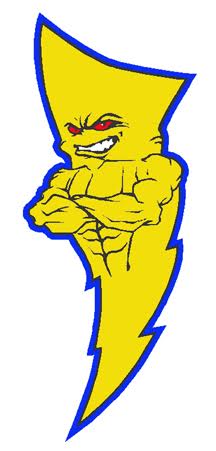 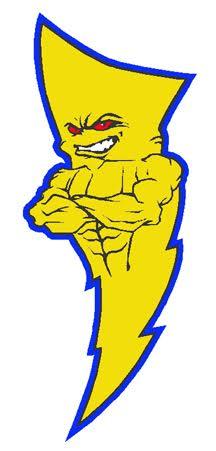 		SANTA FE TRAIL HIGH SCHOOLFRESHMAN ENROLLMENT FORMName							(please PRINT clearly)Required Classes (already filled in)1. Mathematics: Pre-Algebra, Algebra I, or Geometry (Recommendation will be made by CAC faculty.)2. English I or Advanced English I (Recommendation will be made by CAC faculty.)3. Biology – three levels (Recommendations will be made by CAC faculty.)4. Freshman Rotation Electives These should be listed in order of preference since it is not always possible to get your top choices. Fill in all blanks.  A PE credit can be taken either your freshman or sophomore year. If you are planning on attending Washburn Tech/ACC your junior year, you should take the required
                Social Science electives                Practical Arts electives                Fine Arts electives during your freshman or sophomore year. See the enrollment guide for a suggested guideline.Elective Classes *5.  _____________________________   ______________________________6.  _____________________________   ______________________________7.  _____________________________   ______________________________8.  _____________________________Alternatives (list in order of preference)9.  _____________________________   ______________________________10. _____________________________   ______________________________*If you choose a semester elective (S), make sure you put down two semester courses--one for each semester on the same number line.   If it is whole year course (Y), just write it down once and draw a line across the semesters. Make sure you check the prerequisites for a course.			 Parent/Guardian signature:    __________________________                                                                 						         This form must be signed by parent or guardian.